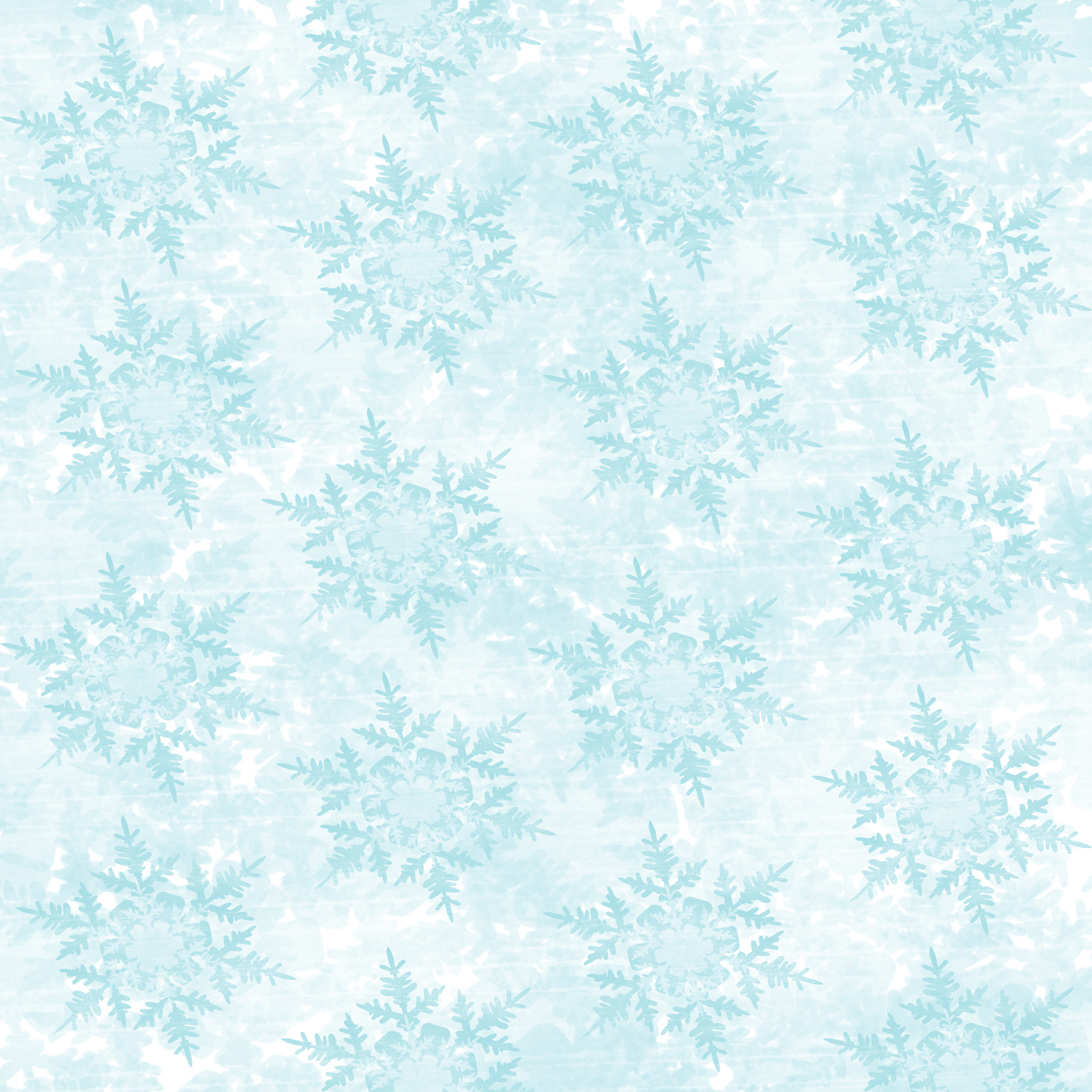 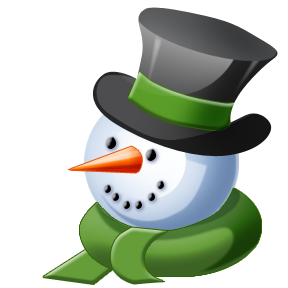 HANOVER AREA HUMAN RESOURCE ASSOCIATIONANNUAL MEMBERSHIP APPRECIATION DINNERPlease join us at our annual membership appreciation night and enjoy the company of your colleagues and friends!When :	     Friday, January 16, 2015Time:	     Social 6:00 P.M. to 6:30 P.M.	     Dinner 6:30 P.M.	     Entertainment 8:00 P.M.  – Comedian Simply Shirley Where :    Bay City Restaurant		110 Eisenhower Drive		Hanover, PA 17331Cost:	     $18.00 per person / $36 per coupleMenu:	      Fruit/Cheese Hors D’ oeuvres & Hot Crab Dip with Crackers & Bread	     Choice of one of the following plated dinners:		     Jumbo Stuffed Shrimp topped w/lump crab imperial		     New York Strip steak 12oz USDA choice, grilled strip steak prepared tender and delicious		     Maryland Crab Cake tender lump crab cakes broiled to a golden brown	     (Served with tossed garden salad, roasted red potatoes, fresh vegetable medley, rolls and butter, coffee, tea, and ice water)	      Dessert – Peanut Butter Pie or Cheese Cake.CASH BAR WILL BE AVAILABLE.  DOOR PRIZES AND AWARDS WILL BE PRESENTEDPlease RSVP by returning the section below.  Please make checks payable to HAHRA.  Mail to Alesia Reese 14 Chinkapin Drive New Oxford, PA 17350.   RSVP’s will not be taken and accounted for until payment is received. Contact Alesia Reese areese@knouse.com with any questions.Please return responses no later than Friday, January 2, 2015.Hanover Area Human Resource Association Holiday Party reservation FormPlease print your name(s) and return with check made payable to HAHRANAME:   _____________________________________    Company:________________________________________Menu Selection: ____Shrimp ____ Steak ____ Crab CakesGuest:  ______________________________________     Company:  ______________________________________Menu Selection: ____Shrimp ____ Steak ____ Crab CakesCheck enclosed for: $ ________________